УТВЪРЖДАВАМ:ПЛАМЕН СТОИЛОВ …/П/Заличено на основание чл.2 от ЗЗЛД                                                   Кмет на Община Русе                                                 ПРОТОКОЛ № 3/16.09.2016 г.Процедурата е открита с Решение № РД-01-1097 от 14.04.2016 г. на Кмета на Община Русе, изменено с Решение № РД-01-1280 от 26.04.2016 г. на зам. Кмета на Община Русе.От публично и закритo заседаниe на комисията за оценка на получени оферти в открита процедура за възлагане на обществена поръчка с предмет:„Изпълнение на Инженеринг – проектиране и изпълнение на СМР за обновяване за енергийна ефективност на многофамилни жилищни сгради по Националната програма за енергийна ефективност на многофамилни жилищни сгради“ на следните сгради по обособени позиции:Обособена позиция №1: Многофамилна жилищна сграда в гр. Русе, ул. "Райна Княгиня" №2, блок "Сирма войвода"Обособена позиция №2: Многофамилна жилищна сграда в гр. Мартен, ул. "България" №73, блок №2 Обособена позиция №3: Многофамилна жилищна сграда в гр. Русе, ул. "Родопи" №4, блок "Руй планина"Обособена позиция №4: Многофамилна жилищна сграда в гр. Русе, "Студентска" №5, блок "Кирил и Методий"Обособена позиция №5: Многофамилна жилищна сграда в гр. Русе, ул. "Околчица" №11, блок №83Обособена позиция №6: Многофамилна жилищна сграда в гр. Русе, ул. "Рига" №12, блок "Жерав"Обособена позиция №7: Многофамилна жилищна сграда в гр. Русе, ул. "Измаил" №7, блок "Дилянка"Обособена позиция №8: Многофамилна жилищна сграда в гр. Русе, ул. "Чипровци" №18, блок "Чипровци"Обособена позиция №9: Многофамилна жилищна сграда в гр. Русе, ул. "Чипровци" №14, блок "Клисура"Обособена позиция №10: Многофамилна жилищна сграда в гр. Русе, ул. "Доростол" №156, блок "Охрид“Днес, 16.09.2016г. от 10:30 часа, в зала „Св. Георги“ на Община Русе - гр. Русе, пл. „Свобода“ № 6, на основание чл. 69а, ал. 2 от ЗОП, се проведе публично заседание на комисията за отваряне на ценовите предложения от офертите на допуснатите участниците по горепосочената обществена поръчка.Комисията назначена със Заповед № РД-01-1683 от 09.06.2016 г. на Кмета на Община Русе, заседава в състав:Председател: 1. инж. Никола Кибритев – директор дирекция „ЕР“Членове: 2. инж. Пламенка Върбанова – гл. инспектор, отдел „ТИИК“3. Соня Станчева – директор на дирекция „Правни дейности“ /Резервен член съгласно Заповед № РД-01-1683 от 09.06.2016 г. на Кмета на Община Русе/Николай Симеонов – мл. експерт дирекция ЕР /Резервен член съгласно Заповед № РД-01-1683 от 09.06.2016 г. на Кмета на Община Русе/5. инж. Николай Григоров – външен експерт - електроинженерОтварянето на ценовите оферти в настоящата процедура е обявено на 13.09.2016 г. на интернет-страницата на възложителя (раздел профил на купувача). Отварянето на цените се извърши публично при условията на чл.68, ал.3 от ЗОП. Съгласно Протокол № 2 от 07.09.2016 г. до отваряне на ценовите предложения са допуснати участници: в частта за Обособена позиция № 1 ДЗЗД „М енд М 2016“;в частта за Обособена позиция № 2 ДЗЗД „Русе 2016“;в частта за Обособена позиция № 3 Обединение „Енерго Ефектив ПСТ“;в частта с Обособена позиция № 4 Консорциум „Артестрой“;в частта с Обособена позиция № 5 ДЗЗД „Русе Инженеринг - ЕВ“;в частта с Обособена позиция № 6 „Техно Строй България“ ООД;в частта с Обособена позиция № 7 Консорциум „Русе Енерджи“;в частта с Обособена позиция № 8 „Тобо“ ООД;в частта с Обособена позиция № 9 Консорциум „Пристис“ ДЗЗД;в частта с Обособена позиция № 10 Консорциум „Нимарстрой“.При отваряне на ценовите оферти на основание чл. 69а, ал. 3 във връзка с чл. 68, ал. 3 от ЗОП присъстваха участниците в процедурата и техни упълномощени представители, а именно:Галин Станчев – пълномощник на Обединение „Енерго Ефектив ПСТ“ Калоян Николов – пълномощник на Консорциум „Пристис“ ДЗЗД;Теодора Сигалова – пълномощник на „ТОБО“ ООД.I. Преди отваряне на ценовите оферти на участниците, комисията съобщи резултатите от оценяването по другите показатели, както следва:1. Показател - „Техническо предложение” („ОТ”)Таблица за оценка по показател
„Техническо предложение (ОT)” По Обособена позиция № 1: По Обособена позиция № 2:По Обособена позиция № 3: По Обособена позиция № 4:По Обособена позиция № 5: По Обособена позиция № 6:По Обособена позиция № 7: По Обособена позиция № 8: По Обособена позиция № 9: По Обособена позиция № 10: 2. Показател – „Срок за изпълнение” (ОС)Таблица за оценка по показател
„Срок за изпълнение (ОС)” По Обособена позиция № 1: По Обособена позиция № 2:По Обособена позиция № 3: По Обособена позиция № 4:По Обособена позиция № 5: По Обособена позиция № 6:По Обособена позиция № 7: По Обособена позиция № 8: По Обособена позиция № 9: По Обособена позиция № 10: II. Комисията отвори ценовите предложения на участниците по реда на постъпване на офертите и съобщи предлаганата от тях цена за изпълнение на поръчката, както следва:По Обособена позиция № 1: По Обособена позиция № 2:По Обособена позиция № 3: По Обособена позиция № 4:По Обособена позиция № 5: По Обособена позиция № 6:По Обособена позиция № 7: По Обособена позиция № 8: По Обособена позиция № 9: По Обособена позиция № 10: При отварянето на пликове № 3 от офертите на съответния участник, комисията установи, че във всеки от тях се съдържа надлежно оформено, подписано и подпечатано ценово предложение.С това приключи публичната част от заседанието на комисията. Комисията продължи своята работа с детайлна проверка на ценовите предложения на участниците по реда на тяхното постъпване.Комисията констатира, че предложената цена за проектиране и авторски надзор от участниците, не надхвърля максималната прогнозна стойност, определена от възложителя за съответната обособена позиция. Комисията констатира, че предложената цена за СМР от участниците, не надхвърля максималната прогнозна стойност, определена от възложителя за съответната обособена позиция. Комисията констатира, че предложената обща цена от участниците, не надхвърля максималната прогнозна стойност, определена от възложителя за съответната обособена позиция. Комисията констатира, че в ценовите оферти на участниците, не е налице:- разлика в сбора между предложената цена за проектиране и авторски надзор, предложената цена за СМР и общата цена за изпълнение на целия предмет на поръчката.Ценовите предложения се провериха и се установи, че са подготвени и представени в съответствие с изискванията на документацията за участие в процедурата.Комисията единодушно констатира, че ценовите предложения на участници ДЗЗД „М енд М 2016“, ДЗЗД „Русе 2016“, Обединение „Енерго Ефектив ПСТ“, Консорциум „Артестрой“, ДЗЗД „Русе Инженеринг - ЕВ“, „Техно Строй България“ ООД, Консорциум „Русе Енерджи“, „Тобо“ ООД, Консорциум „Пристис“ ДЗЗД, Консорциум „Нимарстрой“, отговарят на изискванията на възложителя.III. Комисията пристъпи към оценка на допуснатите оферти в съответствие с предварително обявените условия от методиката за оценка на офертите.Оценката се извърши по показател „Предлагана цена” – с максимален брой 35 точки. Оценката по показател „Предлагана цена” на всяко едно от предложенията се изчислява по следната формула, съгласно утвърдената методика за оценка на офертите: ОЦ = Цmin/Цn х 35където:Цmin – минималната предложена цена сред всички допуснати до оценка офертиЦn –  цената предложена в оценяваната офертаОЦ се изчислява до втория знак след десетичната запетаяСлед направени изчисления при прилагане на посочените по – горе показатели, комисията присъжда следните точки на участниците по критерий ОЦ.Таблица за оценка по показател
„Предлагана цена (ОЦ)” По Обособена позиция № 1: По Обособена позиция № 2:По Обособена позиция № 3: По Обособена позиция № 4:По Обособена позиция № 5: По Обособена позиция № 6:По Обособена позиция № 7: По Обособена позиция № 8: По Обособена позиция № 9: По Обособена позиция № 10: IV. Комисията съобрази резултатите на допуснатите участници до този етап на оценяване по показатели „ОТ” „Техническо предложение” и „ОС“ „Срок за изпълнение“, които са отразени в протокол № 3: Комплексна оценка (КО) = ОТ + ОС + ОЦ,Където „ОТ” е оценката по показател „Техническо предложение”;„ОС“ е оценката по показател „Срок за изпълнение“ и „ОЦ” е оценката по показател „Предлагана цена” На първо място се класира участникът, получил най-много точки. Максималният брой точки, който може да получи участник, е 100 т.Относителна тежест на показателите за оценяване:                                           ОТ = 60 точки, максимална стойностОС = 5 точки, максимална стойност иОЦ = 35 точки, максимална стойностПриложена методиката спрямо всеки един от участниците постигнатите от тях резултати за Комплексна оценка „КО” са следните:Таблица за комплексна оценка (КО)
По Обособена позиция № 1: По Обособена позиция № 2: По Обособена позиция № 3: По Обособена позиция № 4: По Обособена позиция № 5: По Обособена позиция № 6: По Обособена позиция № 7: По Обособена позиция № 8: По Обособена позиция № 9: По Обособена позиция № 10: V. След извършване на горепосочените действия, съгласно предварително определения критерий за оценка на офертите „икономически най-изгодна оферта“, комисията класира участниците, както следва:По Обособена позиция № 1: 1. На първо място – участника ДЗЗД „М енд М 2016“ с обща комплексна оценка 100 т.По Обособена позиция № 2: 1. На първо място – участника ДЗЗД „Русе 2016“ с обща комплексна оценка 100 т.По Обособена позиция № 3: 1. На първо място – участника Обединение „Енерго Ефектив ПСТ“ с обща комплексна оценка 100 т.По Обособена позиция № 4: 1. На първо място – участника Консорциум „Артестрой“ с обща комплексна оценка 100 т.По Обособена позиция № 5: 1. На първо място – участника ДЗЗД „Русе Инженеринг - ЕВ“ с обща комплексна оценка 100 т.По Обособена позиция № 6: 1. На първо място – участника „Техно Строй България“ ООД с обща комплексна оценка 100 т.По Обособена позиция № 7: 1. На първо място – участника Консорциум „Русе Енерджи“ с обща комплексна оценка 100 т.По Обособена позиция № 8: 1. На първо място – участника „Тобо“ ООД с обща комплексна оценка 100 т.По Обособена позиция № 9: 1. На първо място – участника Консорциум „Пристис“ ДЗЗД  с обща комплексна оценка 100 т.По Обособена позиция № 10: 1. На първо място – участника Консорциум „Нимарстрой“ с обща комплексна оценка 100 т.С оглед на изложеното комисията предлага на възложителя за изпълнител на обществена поръчка с предмет: „Изпълнение на Инженеринг – проектиране и изпълнение на СМР за обновяване за енергийна ефективност на многофамилни жилищни сгради по Националната програма за енергийна ефективност на многофамилни жилищни сгради“:в частта за Обособена позиция №1: Многофамилна жилищна сграда в гр. Русе, ул. "Райна Княгиня" №2, блок "Сирма войвода" да бъде избран участникът ДЗЗД „М енд М 2016“;в частта за Обособена позиция №2: Многофамилна жилищна сграда в гр. Мартен, ул. "България" №73, блок №2 да бъде избран участникът ДЗЗД „Русе 2016“;в частта за Обособена позиция №3: Многофамилна жилищна сграда в гр. Русе, ул. "Родопи" №4, блок "Руй планина" да бъде избран участникът Обединение „Енерго Ефектив ПСТ“;в частта за Обособена позиция №4: Многофамилна жилищна сграда в гр. Русе, "Студентска" №5, блок "Кирил и Методий" да бъде избран участникът КОнсорциум „Артестрой“;в частта за Обособена позиция №5: Многофамилна жилищна сграда в гр. Русе, ул. "Околчица" №11, блок №83 да бъде избран участникът ДЗЗД „Русе Инженеринг – ЕВ“;в частта за Обособена позиция №6: Многофамилна жилищна сграда в гр. Русе, ул. "Рига" №12, блок "Жерав" да бъде избран участникът „Техно Строй България“ ООД;в частта за Обособена позиция №7: Многофамилна жилищна сграда в гр. Русе, ул. "Измаил" №7, блок "Дилянка" да бъде избран участникът Консорциум „Русе Енерджи“;в частта за Обособена позиция №8: Многофамилна жилищна сграда в гр. Русе, ул. "Чипровци" №18, блок "Чипровци" да бъде избран участникът „Тобо“ ООД;в частта за Обособена позиция №9: Многофамилна жилищна сграда в гр. Русе, ул. "Чипровци" №14, блок "Клисура" да бъде избран участникът Консорциум „Пристис“ ДЗЗД;в частта за Обособена позиция №10: Многофамилна жилищна сграда в гр. Русе, ул. "Доростол" №156, блок "Охрид“ да бъде избран участникът Консорциум „Нимарстрой“За възложителя е налице законова възможност да прекрати процедурата на основание чл. 39, ал. 2 т. 1 от ЗОП в частта за обособени позиции № 2, 3, 4, 5, 6, 8 и 10, тъй като за посочените обособени позиции е подадена само по една оферта.За възложителя е налице законова възможност да прекрати процедурата на основание чл. 39, ал. 2 т. 2 от ЗОП в частта за обособени позиции № 1, 7 и 9, тъй като по посочените обособени позиции има само една по оферта, която да отговаря на предварително обявените условия от възложителя.Комисията приключи своята работа на 16.09.2016 г. по разглеждане, оценка и класиране на офертите постъпили в открита процедура за възлагане на обществена поръчка с предмет: „Изпълнение на Инженеринг – проектиране и изпълнение на СМР за обновяване за енергийна ефективност на многофамилни жилищни сгради по Националната програма за енергийна ефективност на многофамилни жилищни сгради“, обособена в десет позиции, като предава на Възложителя протоколите, заедно с цялата документация. Комисия в състав:Членове: 1. Никола Кибритев …./П/……Заличено на основание чл.2 от ЗЗЛД2. инж. Пламенка Върбанова …./П/……Заличено на основание чл.2 от ЗЗЛД3. Соня Станчева …./П/……Заличено на основание чл.2 от ЗЗЛД4. Николай Симеонов …./П/……Заличено на основание чл.2 от ЗЗЛД5. инж. Николай Григоров…./П/……Заличено на основание чл.2 от ЗЗЛДСъгласно § 18 от Закона за обществени поръчки /в сила от 15.04.2016г./: Възлагането на обществени поръчки,  за които до влизането в сила на този закон е взето решение за откриване или е публикувана покана по реда на глава осма "а" от отменения Закон за обществените поръчки, се приключват по досегашния редТози протокол съдържа 15 /петнадесет/ страници.С това заседанието на комисията приключи.Дата на съставяне на протокола 						16.09.2016 г.Дата на приемане на протокола от възложителя				03.10.2016 г.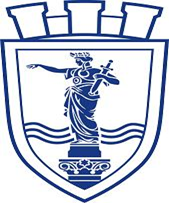 ОБЩИНА РУСЕгр. Русе, пл. Свобода 6, Телефон: 00359 82 826 100, факс: 00359 82 834 413, www.ruse-bg.eu, mayor@ruse-bg.eu УчастникСбор от поставените точки по отделните подпоказатели от оценителната комисияОценка/ОТ/
ДЗЗД „М енд М 2016“2260УчастникСбор от поставените точки по отделните подпоказатели от оценителната комисияОценка /ОТ/
ДЗЗД „Русе 2016“3060УчастникСбор от поставените точки по отделните подпоказатели от оценителната комисияОценка /ОТ/
Обединение „Енерго Ефектив ПСТ“3060УчастникСбор от поставените точки по отделните подпоказатели от оценителната комисияОценка /ОТ/
Консорциум „Артестрой“2260УчастникСбор от поставените точки по отделните подпоказатели от оценителната комисияОценка /ОТ/
ДЗЗД „Русе Инженеринг - ЕВ“2260УчастникСбор от поставените точки по отделните подпоказатели от оценителната комисияОценка /ОТ/
„Техно Строй България“ ООД3060УчастникСбор от поставените точки по отделните подпоказатели от оценителната комисияОценка /ОТ/
Консорциум „Русе Енерджи“2260УчастникСбор от поставените точки по отделните подпоказатели от оценителната комисияОценка /ОТ/
„Тобо“ ООД3060УчастникСбор от поставените точки по отделните подпоказатели от оценителната комисияОценка /ОТ/
Консорциум „Пристис“ ДЗЗД1460УчастникСбор от поставените точки по отделните подпоказатели от оценителната комисияОценка /ОТ/
Консорциум „Нимарстрой“1660УчастникПредложен срок за изпълнение на поръчката Оценка/ОС/
ДЗЗД „М енд М 2016“1605УчастникПредложен срок за изпълнение на поръчката Оценка/ОС/
ДЗЗД „Русе 2016“1205УчастникПредложен срок за изпълнение на поръчката Оценка/ОС/
Обединение „Енерго Ефектив ПСТ“1605УчастникПредложен срок за изпълнение на поръчката Оценка/ОС/
Консорциум „Артестрой“1205УчастникПредложен срок за изпълнение на поръчката Оценка/ОС/
ДЗЗД „Русе Инженеринг - ЕВ“1205УчастникПредложен срок за изпълнение на поръчката Оценка/ОС/
„Техно Строй България“ ООД1805УчастникПредложен срок за изпълнение на поръчката Оценка/ОС/
Консорциум „Русе Енерджи“1205УчастникПредложен срок за изпълнение на поръчката Оценка/ОС/
„Тобо“ ООД1205УчастникПредложен срок за изпълнение на поръчката Оценка/ОС/
Консорциум „Пристис“ ДЗЗД2105УчастникПредложен срок за изпълнение на поръчката Оценка/ОС/
Консорциум „Нимарстрой“1205УчастникПредлагана цена в лева без ДДСДЗЗД „М енд М 2016“393 000 леваУчастникПредлагана цена в лева без ДДСДЗЗД „Русе 2016“495 220 леваУчастникПредлагана цена в лева без ДДСОбединение „Енерго Ефектив ПСТ“1 046 206,20 леваУчастникПредлагана цена в лева без ДДСКонсорциум „Артестрой“1 242 736 леваУчастникПредлагана цена в лева без ДДСДЗЗД „Русе Инженеринг - ЕВ“882 224,11 леваУчастникПредлагана цена в лева без ДДС„Техно Строй България“ ООД1 495 663,96 леваУчастникПредлагана цена в лева без ДДСКонсорциум „Русе Енерджи“473 536 леваУчастникПредлагана цена в лева без ДДС„Тобо“ ООД1 089 315 леваУчастникПредлагана цена в лева без ДДСКонсорциум „Пристис“ ДЗЗД1 094 014 леваУчастникПредлагана цена в лева без ДДСКонсорциум „Нимарстрой“982 361 леваУчастникОценка /ОЦ/ДЗЗД „М енд М 2016“35УчастникОценка /ОЦ/ДЗЗД „Русе 2016“35УчастникОценка /ОЦ/Обединение „Енерго Ефектив ПСТ“35УчастникОценка /ОЦ/Консорциум „Артестрой“35УчастникОценка /ОЦ/ДЗЗД „Русе Инженеринг - ЕВ“35УчастникОценка/ОЦ/„Техно Строй България“ ООД35УчастникОценка /ОЦ/Консорциум „Русе Енерджи“35УчастникОценка /ОЦ/„Тобо“ ООД35УчастникОценка /ОЦ/Консорциум „Пристис“ ДЗЗД35УчастникОценка /ОЦ/Консорциум „Нимарстрой“35УчастникОценка /ОТ/Оценка /ОС/
Оценка /ОЦ/
Комплексна оценка /КО/
ДЗЗД „М енд М 2016“60535100УчастникОценка /ОТ/Оценка /ОС/
Оценка /ОЦ/
Комплексна оценка /КО/
ДЗЗД „Русе 2016“60535100УчастникОценка /ОТ/Оценка /ОС/
Оценка /ОЦ/
Комплексна оценка /КО/
Обединение „Енерго Ефектив ПСТ“60535100УчастникОценка /ОТ/Оценка /ОС/
Оценка /ОЦ/
Комплексна оценка /КО/
Консорциум „Артестрой“60535100УчастникОценка /ОТ/Оценка /ОС/
Оценка /ОЦ/
Комплексна оценка /КО/
ДЗЗД „Русе Инженеринг - ЕВ“60535100УчастникОценка /ОТ/Оценка /ОС/
Оценка /ОЦ/
Комплексна оценка /КО/
„Техно Строй България“ ООД60535100УчастникОценка /ОТ/Оценка /ОС/
Оценка /ОЦ/
Комплексна оценка /КО/
Консорциум „Русе Енерджи“60535100УчастникОценка /ОТ/Оценка /ОС/
Оценка /ОЦ/
Комплексна оценка /КО/
„Тобо“ ООД60535100УчастникОценка /ОТ/Оценка /ОС/
Оценка /ОЦ/
Комплексна оценка /КО/
Консорциум „Пристис“ ДЗЗД60535100УчастникОценка /ОТ/Оценка /ОС/
Оценка /ОЦ/
Комплексна оценка /КО/
Консорциум „Нимарстрой“60535100